ПРОЄКТ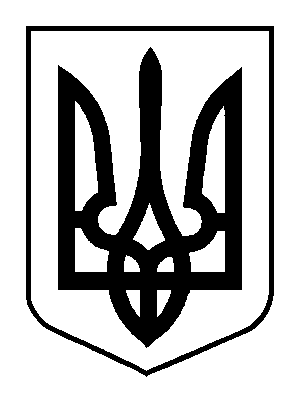 УКРАЇНАСЕЛИДІВСЬКА МІСЬКА РАДАР І Ш Е Н Н ЯВід __________________№_________м. СелидовеПро поновлення дії договору від 20.05.2015 № 155про встановлення  особистого строкового сервітуту для розміщення тимчасової спорудифізичній особі-підприємцю  Павлюк  Е.В.	Розглянувши заяву фізичної особи - підприємця Павлюк Еллади Віталіївни про поновлення дії договору від 20.05.2015 № 155 про встановлення особистого   строкового сервітуту для розміщення тимчасової споруди (торгівельного павільйону) для провадження підприємницької діяльності по вул. Маяковського (біля магазину «Селидівский каравай»)  в м. Селидове, згідно з Наказом Міністерства регіонального розвитку, будівництва та житлово-комунального господарства України від 21.10.2011 № 244 «Про затвердження Порядку розміщення тимчасових споруд для провадження підприємницької діяльності», на підставі рішення Селидівської міської ради                     від 21.03.2012 № 6/20-532 «Про затвердження Порядку розміщення тимчасових споруд для провадження підприємницької діяльності в м. Селидовому», керуючись                      ст. 26  Закону України  «Про місцеве самоврядування в Україні», міська радаВИРІШИЛА:  	1. Поновити дію договору від 20.05.2015 № 155 про встановлення особистого строкового сервітуту для розміщення тимчасової споруди (торговельного павільйону) для провадження підприємницької діяльності по вул. Маяковського (біля магазину «Селидівский каравай») в  м. Селидове фізичній особі – підприємцю Павлюк Елладі Віталіївні. 	2. Рекомендувати фізичній особі – підприємцю Павлюк Елладі Віталіївні в           10-ти денний строк укласти додаткову угоду до договору особистого строкового  сервітуту строком на 2 роки 11 місяців з оплатою у розмірі 781,04 грн. (сімсот вісімдесят одна грн. 04 коп.) щомісяця.Міський голова                                                                                                 В.В.НЕШИНРОЗРАХУНОКплати за розміщення тимчасової споруди (торговельного павільйону) для провадження підприємницької діяльності по вул. Маяковського (біля магазину «Селидівский каравай»)  в м. СелидовеПавлюк Елладі ВіталіївніРозрахункова таблицяРозрахунок виконав:                начальник відділу архітектурита будівельного контролю		        			                       М.М.Буряк№з/пАдреса розміщення тимчасової спорудиПлоща місця розташування тимчасової споруди,м2Нормативна грошова оцінка 1 м2 земельної ділянки, грнЗагальнаплата намісяць,грнЗагальнаплата на рік, грн1м. Селидове, вул. Маяковського (біля магазину «Селидівский каравай»)  56,01394,7156,0х1394,71х12% /12=781,049372,48